طلب تمديد إستثنائي لإعادة التسجيل في الدكتوراهDemande de prolongation exceptionnelle pour la reinscription en DoctoratNB : demande de prolongation à partir de :	- La 4ème Année pour les doctorants en 3ème Cycle.La 6ème Année pour les doctorants en sciences.الجمهـــورية الجزائـــــرية الديمقــــراطية الشعبيـــــــةRepublique Algérienne Démocratique et Populaireالجمهـــورية الجزائـــــرية الديمقــــراطية الشعبيـــــــةRepublique Algérienne Démocratique et Populaireالجمهـــورية الجزائـــــرية الديمقــــراطية الشعبيـــــــةRepublique Algérienne Démocratique et PopulaireMinistère de l’Enseignement Supérieur  & de Université Mohamed Chérif Messaadia - Souk-Ahras-Vice-rectorat de la formation en toisième cycle, l’habilitation universitaire, la recherche scientifique, et la formation supérieur en put-graduation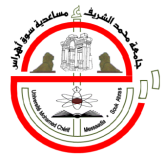 وزارة التعليـم العـالي والبحـث العلـميجامعة محمد الشريف مساعدية -سوق أهراس-نيابة مديرية الجامعة للتكوين العالي في الطور الثالث والتأهيل الجامعي والبحث العلمي والتكوين العالي فيما بعد التدرج  دكتوراه في العـلوم  دكتوراه في العـلومدكتوراه الطور الثالث دكتوراه الطور الثالث Doctorat en sciencesDoctorat en sciencesDoctorat 3ème cycleDoctorat 3ème cycleالسنة الجامعية2023/20242023/2024Année universitaireكليـة: Faculté : قسـم: قسم اللغة والأدب العربيDépartement : قسم اللغة والأدب العربيإطار خاص بالطالبإطار خاص بالطالبCadre réservé à l’étudiant Cadre réservé à l’étudiant اللقب والإسمNom et prénomتاريخ ومكان الميلاد      بـ       ولاية            à       wilaya de      Date et lieu de naissanceالبريد الإلكترونيCourriel (e-mail)رقم الهاتف00-00-00-00000000-00-00-00N° de téléphoneالميدانDomaineالشعبةFilièreالتخصصspécialitéمخبر البحثخاص بطلبة دكتوراه الطور الثالث فقطUniquement pour l'étudiants de 3ème CycleLaboratoire de rechercheعنوان الأطروحةIntitulé de la thèseأكتب عنوان الأطروحة بدقةأكتب عنوان الأطروحة بدقةأكتب عنوان الأطروحة بدقةأكتب عنوان الأطروحة بدقةأسباب طلب التمديد لإعادة التسجيلأسباب طلب التمديد لإعادة التسجيلMotif(s) de la demande de prolongation de réinscriptionMotif(s) de la demande de prolongation de réinscriptionأكتب هنا في شكل نقاطأكتب هنا في شكل نقاطأكتب هنا في شكل نقاطأكتب هنا في شكل نقاطإمضاء الطالب   ................................................إمضاء الطالب   ................................................Signature de l’étudiant  .....................................Signature de l’étudiant  .....................................إطار خاص بالمشرف على الأطروحةإطار خاص بالمشرف على الأطروحةCadre réservé au directeur de thèse Cadre réservé au directeur de thèse اللقب والإسمNom et prénomالرتبةGradeالكلية  / المعهدFaculté / InstitutالقسمDépartementالمؤسسة الأصليةEtablissement d’origineالبريد الإلكترونيCourriel (e-mail)رقم الهاتف00-00-00-00000000-00-00-00N° de téléphoneالأسباب المعللة للمشرف على الأطروحةالأسباب المعللة للمشرف على الأطروحةAvis motivé du directeur de thèseAvis motivé du directeur de thèseيمكن إضافة ملحق تفصيلي لهذا الطلب، يوضح أسباب طلب التمديد يمضى من طرف الطالب والمشرف على الأطروحة يمكن إضافة ملحق تفصيلي لهذا الطلب، يوضح أسباب طلب التمديد يمضى من طرف الطالب والمشرف على الأطروحة إمضــاء المشــرف على الأطروحــة إمضــاء المشــرف على الأطروحــة Signature du directeur de thèseSignature du directeur de thèseسوق أهراس، في:      سوق أهراس، في:      سوق أهراس، في:      سوق أهراس، في:      رأي لجنة التكوين في الدكتوراه  (دكتوراه الطور الثالث فقط)Avis du Comité de formation doctorale (uniquement pour les doctorants en 3ème Cycle)سوق أهراس، في:      رأي لجنة التكوين في الدكتوراه  (دكتوراه الطور الثالث فقط)Avis du Comité de formation doctorale (uniquement pour les doctorants en 3ème Cycle)سوق أهراس، في:      رأي لجنة التكوين في الدكتوراه  (دكتوراه الطور الثالث فقط)Avis du Comité de formation doctorale (uniquement pour les doctorants en 3ème Cycle)سوق أهراس، في:      رأي لجنة التكوين في الدكتوراه  (دكتوراه الطور الثالث فقط)Avis du Comité de formation doctorale (uniquement pour les doctorants en 3ème Cycle)سوق أهراس، في:      رأي المجلس العلمي للكليةAvis du conseil scientifique de la facultéسوق أهراس، في:      رأي المجلس العلمي للكليةAvis du conseil scientifique de la facultéسوق أهراس، في:      رأي المجلس العلمي للكليةAvis du conseil scientifique de la facultéسوق أهراس، في:      رأي المجلس العلمي للكليةAvis du conseil scientifique de la facultéسوق أهراس، في:      